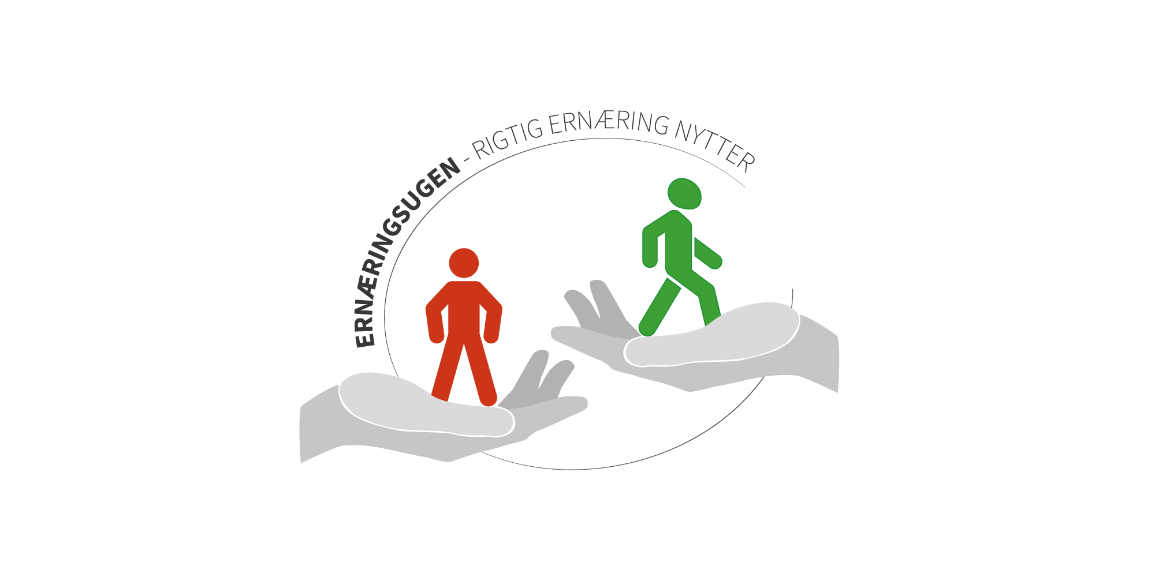 National ernæringsuge foregår i uge 44.Ernæringsugen sætter fokus på sygedomsrelateret underernæring og hvordan korrekt ernæring kan reducere ernæringsrelateret risiko for komplikationer og længerevarende behandlingsforløb for patienterne.Ernæringsrådet sætter fokus på ernæring med bl.a. smagsprøver i kantinen og undervisning i Auditoriet.Det overordnede formål med undervisningen i Auditoriet er at udbrede viden om, at vi med ernæring kan reducere ernæringsrelaterede komplikationer samt sammenhæng af mundpleje og ernæring. Onsdag d. 1. november 2023Kantinen: Kl. 11.30 - 13.30: mulighed for smagsprøver og vejledning om ernæringsdrikke, sondeernæring og parenteral ernæring. 
Der vil ligeledes være en ernæringsquiz, hvor man kan vinde ernæringsgodter til sit afsnit. Auditoriet: kl. 13.00 – 13.50: Omsorgstandplejer Tone L. Jørgensen
Undervisning i ernæringsindtagets betydning for mundhulens sundhed.Kl. 14.00 – 14.45: Læge Kasper PetersenUndervisning i sondeernæring ved demenssygdom.
Torsdag d. 2. november 2023Kantinen: Kl. 11.30 - 13.30: mulighed for smagsprøver og vejledning om fortykningsmiddel, ernæringsdrikke og sondeernæring.Hele ugenDe enkelte afsnit rundt i huset har hele ugen mange spændende indslag om ernæring. For eksempel Dagens ernæringsspørgsmål på de medicinske afsnit. Ernæringsundervisning af serviceass. med køkkenfunktion på ortopædkir. afsnit. Undervisning i ernæring til diabetes patienter under indlæggelse på organkir. afsnit. 